JANUARYFEBRUARYMARCH(March 25-29th Spring Break!!!)APRILMAYArt (Pink-1st 9wks)1234567The Nature of Art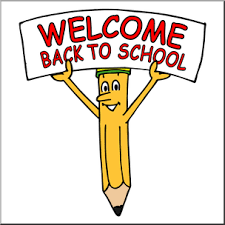 8Artistic Inspiration9Commemoration and Decoration10Political Purposes of Art11121314Religious Imagery15Topic Test 116Introduction to Visual Elements and Line17Visual Element: Space18192021Visual Element: TextureNo School!22Topic Test 223Visual Element: Perspective24Visual Elements: Lights and Color25262728Analyzing Art29Subject Matter and Content Design30Analyze the Qualities of Art31Analyzing the Meaning of Art1234Functions of Drawing5Dry and Liquid Media6Painting Media7Related Techniques891011Relief Prints12Intaglio Prints13Graphic Design14Topic Test 315161718HistoryNo School!19PhotojournalismNo School!20Advertising and Fashion21Topic Test 422232425Beginnings: Black, White, and Color26Animation27Special Effects28Video: The Explosion of the Internet1234Topic Test 5567End Q3!!!891011Arts and Crafts Movement12Clay and Wood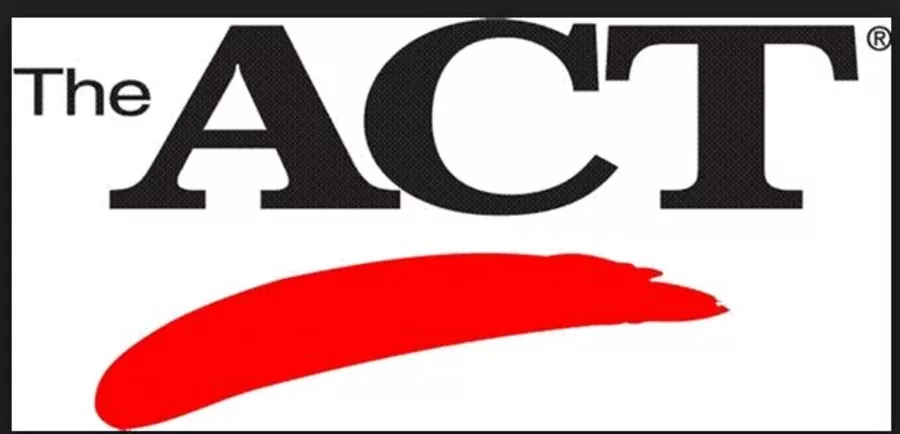 13Metal14Fiber and Glass15161718Topic Test 619Relief20Freestanding Sculpture21Sculpture and the Environment222324252627282930311Topic Test 72Early Architectural Systems3Arches and Domes4Steel- Frame Ferroconcrete5678Computer Design9Topic Test 810Why Art History?11Prehistoric Art in Europe12131415EOC DAY16EOC DAY17EOC DAY18EOC DAY19No School!2021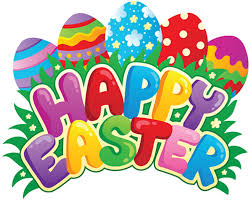 22EOC DAY23EOC DAY24EOC DAY25EOC DAY26272829Art of the Ancient Near East30Art of Ancient Egypt I1Art of Ancient Egypt II2Ancient Greece3456Jewish, Early Christian, and Byzantine Art7Islamic Art8Topic Test 99Art of South and Southeast Asia10111213Chinese and Korean Art14Japanese Art15Art of the Americas16Art of Ancient Africa17181920Topic Test 102122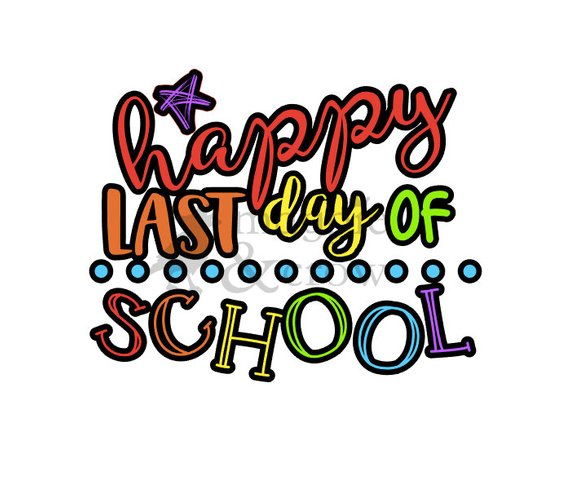 232425262728293031AssignmentsINow Due DateThe Nature of ArtArtistic InspirationCommemoration and DecorationPolitical Purposes of ArtReligious Imagery1/14Topic Test 11/15Introduction to Visual Elements and LineVisual Element SpaceVisual Element: Texture1/21Topic Test 21/22Visual Element PerspectiveVisual Elements: Light and Color1/28Analyzing ArtSubject Matter and Content DesignAnalyze the Qualities and ArtAnalyzing the Meaning of Art2/4Functions of DrawingDry and Liquid MediaPainting MediaRelated Techniques2/11Topic Test 32/14Relief PrintsIntaglio PrintsGraphic Design2/18Topic Test 42/21History PhotojournalismAdvertising and Fashion2/25Beginnings: Black and White and ColorAnimationSpecial EffectsVideo: The Explosion of the InternetTopic Test 53/4